Cleopatra VII Thea Filopátor  69  -  12 a CReina de Egipto del periodo de los DiodocosWikipedia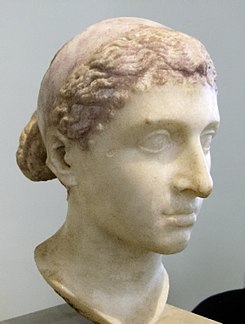    Su —en griego antiguo, Κλεοπᾰ́τρᾱ Φιλοπάτωρ (Kleopátrā Philopátōr)— ​ (69 a. C.-10 o 12 de agosto de 30 a. C.) ​ fue la última gobernante de la dinastía ptolemaica del Antiguo Egipto, aunque nominalmente le sobrevivió como faraón su hijo Cesarión.​ También fue diplomática, comandante naval, lingüista​ y escritora de tratados médicos. Era descendiente de Ptolomeo I Sóter, fundador de la dinastía, un general grecomacedonio de Alejandro Magno. Tras la muerte de Cleopatra, Egipto se convirtió en provincia del Imperio romano, lo que marcó el final del período helenístico que se había iniciado con el reinado de Alejandro (336-323 a. C.)​ Su lengua materna era la koiné griega, aunque fue el primer soberano ptolemaico en aprender el idioma egipcio.​ En 58 a. C. presumiblemente acompañó a su padre, Ptolomeo XII, durante su exilio en Roma tras una revuelta en Egipto, lo que permitió a su hermana mayor, Berenice IV, reclamar el trono; esta fue asesinada en 55 a. C. cuando su padre volvió a Egipto con asistencia militar romana. Cuando Ptolomeo murió en 51 a. C., Cleopatra y su hermano pequeño, Ptolomeo XIII, accedieron al trono como corregentes pero la ruptura entre ambos desató una guerra civil.    Tras la derrota sufrida en 48 a. C. en la batalla de Farsalia por parte de su rival Julio César durante la segunda guerra civil romana, el estadista romano Pompeyo el Grande huyó a Egipto, un estado cliente de Roma. Ptolomeo XIII ordenó el asesinato de Pompeyo mientras César ocupaba Alejandría en persecución de su enemigo. Como cónsul de la República romana, César trató de reconciliar a Ptolomeo XIII con su hermana Cleopatra, pero Potino el Eunuco, consejero jefe del monarca egipcio, creyó que los términos que proponía el cónsul beneficiaban a su hermana y por ello sus fuerzas sitiaron a César y Cleopatra en Alejandría.    El asedio se levantó gracias a la llegada de aliados de César a comienzos de 47 a. C. y Ptolomeo XIII murió poco después en la batalla del Nilo. Arsínoe IV, hermana menor de Cleopatra que había liderado el asedio, se exilió en Éfeso y César, ya entonces elegido dictador, declaró a Cleopatra y a su hermano pequeño Ptolomeo XIV cogobernantes de Egipto.   Sin embargo, el general romano inició una relación sentimental con la reina egipcia de la que nació Cesarión, futuro Ptolomeo XV. Cleopatra viajó a Roma en 46 y 44 a. C. como reina vasalla y se alojó en la villa de César. Cuando este fue asesinado en 44 a. C., Cleopatra intentó que su hijo fuera designado heredero, pero no pudo debido al ascenso al poder de Octavio (posteriormente conocido como Augusto y que sería el primer emperador de Roma en 27 a. C.). Entonces Cleopatra ordenó el asesinato de su hermano Ptolomeo XIV y elevó a su hijo Cesarión como corregente de Egipto.    Durante la tercera guerra civil de la República romana (43-42 a. C.), Cleopatra se alió con el Segundo Triunvirato formado por Octavio, Marco Antonio y Lépido. Tras su encuentro en Tarso en 41 a. C., la gobernante egipcia inició una relación con Marco Antonio de la que nacieron tres hijos: Alejandro Helios, Cleopatra Selene II y Ptolomeo Filadelfo. Antonio usó su autoridad como triunviro para ejecutar a Arsínoe IV, cumpliendo el deseo de Cleopatra. Él se apoyó cada vez más en la reina egipcia tanto para obtener financiación como ayuda militar durante sus invasiones del imperio parto y del Reino de Armenia.    En las Donaciones de Alejandría, los hijos de Cleopatra con Marco Antonio fueron nombrados gobernantes sobre varios territorios bajo la autoridad de Antonio. Este hecho, unido al matrimonio de Marco Antonio con Cleopatra después de su divorcio de Octavia la Menor, hermana de Octavio, desató la cuarta guerra civil de la República romana. Después de participar en una guerra de propaganda, Octavio forzó a huir a los aliados de Antonio en el senado romano y le declaró la guerra a Cleopatra en 32 a. C.     La flota de guerra de Marco Antonio y Cleopatra fue derrotada por la de Octavio, bajo el mando de su general Agripa, en la batalla de Accio en 31 a. C. Las tropas romanas vencedoras invadieron Egipto en 30 a. C. y derrotaron a las de Antonio, tras lo cual se suicidó. Cuando Cleopatra supo que Octavio pretendía llevarla a Roma para exhibirla en una procesión de triunfo, también se suicidó, algo que popularmente se cree que hizo dejándose morder por una serpiente venenosa. El legado de Cleopatra permanece en numerosas obras de arte, tanto antiguas como modernas y numerosas dramatizaciones de su vida en la literatura y otros medios. Varias obras de la historiografía romana y la poesía latina retratan a la reina de Egipto, esta última dando generalmente una visión negativa y polémica de su semblanza que pervivió en la literatura medieval y renacentista. Las artes visuales de la antigüedad representaron a Cleopatra en monedas romanas y ptolemaicas, esculturas, bustos, relieves, vasijas de cristal, camafeos y pinturas. Fue tema de muchas obras del arte renacentista y barroco, como esculturas, pinturas, poemas y obras de teatro como Antonio y Cleopatra (1608), de William Shakespeare, y óperas como Julio César en Egipto (1724), de Händel. En tiempos recientes, Cleopatra ha aparecido tanto en bellas artes como en aplicadas, en sátirasburlescas, en películas de Hollywood como Cleopatra (1963) interpretada por Elizabeth Taylor, o como imagen de marcas comerciales, por lo que desde el siglo XIX es un icono de la «egiptomanía». EtimologíaLa forma latinizada Cleopatra proviene del griego antiguoKleopátrā (en griego, Κλεοπᾰ́τρᾱ), que significa «gloria de su padre» en la forma femenina.8​ Este se deriva de kléos (κλέος) ‘gloria’ y patḗr (πᾰτήρ) ‘padre’, utilizando el genitivopatros (πατρός) ​ La forma masculina se habría escrito como Kleópatros (Κλεόπᾰτρος) o Pátroklos (Πάτροκλος).​ Cleopatra era el nombre de la hermana de Alejandro Magno, así como el de Cleopatra Alcíone, esposa de Meleagro en la mitología griega.​ A través del matrimonio de Ptolomeo V Epífanes y Cleopatra I Sira (una princesa seléucida), el nombre se introdujo en la dinastía ptolemaica.​ El título adoptado por Cleopatra Theā́ Philopátōra (Θεᾱ́ Φιλοπάτωρα) significa «diosa que ama a su padre»​ En cuanto a la acentuación, la bibliografía en español utiliza las formas Filopator, Filópator y Filopátor, optándose a lo largo de este artículo por la última, de acuerdo con la transcripción al español de los nombres propios griegos en Galiano (1969, p. 81). Primeros años de Cleopatra    Los faraones  ptolemaicos eran coronados por el sumo sacerdote de Ptah en Menfis, Egipto, pero residían en la ciudad multicultural y en gran parte griega de Alejandría, establecida por Alejandro Magno de Macedonia.​ Hablaban griego y gobernaban Egipto como monarcas griegos helenísticos, negándose a aprender el idioma egipcio nativo.​ Por el contrario, Cleopatra podía hablar varios idiomas antes de alcanzar la edad adulta y fue el primer gobernante ptolemaico en aprender el idioma egipcio.​ También hablaba etíope, troglodita, hebreo (o arameo), árabe, sirio (tal vez siríaco), medo, parto y latín, aunque sus contemporáneos romanos podrían haber preferido hablar con ella en su griego koiné nativo.​ Conocimiento de todos estos idiomas también reflejaba el deseo de Cleopatra de restaurar los territorios del norte de África y Asia occidental que una vez pertenecieron al Reino ptolemaico.    El intervencionismo romano en Egipto precedió al reinado de Cleopatra.​ Cuando Ptolomeo IX Látiro murió a finales de 81 a. C., lo sucedió su hija Berenice III.​ Sin embargo, con la oposición en la corte real contra la idea de un monarca femenino reinante, Berenice III aceptó el gobierno conjunto y el matrimonio con su primo e hijastro Ptolomeo XI Alejandro II, un arreglo impuesto por el dictador romano Sila.​ Ptolomeo XI hizo matar a su esposa poco después de su matrimonio en 80 a. C., pero fue linchado en los disturbios resultantes en Alejandría al conocerse la noticia del asesinato.​    Ptolomeo XI, y tal vez su tío Ptolomeo IX o su padre Ptolomeo X Alejandro I, dispusieron el Reino Ptolemaico a Roma como garantía real de préstamos, de modo que los romanos tenían bases legales para apoderarse de Egipto, su Estado cliente, después del asesinato de Ptolomeo XI.​ En lugar de eso, los romanos prefirieron dividir el reino ptolemaico entre los hijos ilegítimos de Ptolomeo IX, otorgando Chipre a Ptolomeo de Chipre y Egipto a Ptolomeo XII Auletes.​ Primeros años   Cleopatra nació a principios del año 69 a. C. de la unión del faraón reinante Ptolomeo XII y una madre desconocida,​ posiblemente la esposa de Ptolomeo XII Cleopatra VI Trifena (también conocida como Cleopatra V),​ madre de la hermana mayor de Cleopatra, Berenice IV Epifena.​ Cleopatra Trifena desaparece de los registros oficiales unos meses después del nacimiento de Cleopatra en 69 a. C.​ Los tres hijos menores de Ptolomeo XII, la hermana de Cleopatra, Arsínoe IV, y los hermanos Ptolomeo XIII Teos Filopátor y Ptolomeo XIV,​ nacieron en ausencia de su esposa.​ El tutor de infancia de Cleopatra fue Filóstrato, de quien aprendió las artes de la oratoria y la filosofía griega.​ Durante su juventud, presumiblemente estudió en el Museion (que incluía la Biblioteca de Alejandría).​ Reinado y exilio de Ptolomeo XII   En 65 a. C. el censor romanoMarco Licinio Craso argumentó ante el Senado romano que Roma debía anexionar al Egipto ptolemaico, pero su proyecto de ley y otro similar del tribunoServilio Rulo en 63 a. C. fueron rechazados.​       Ptolomeo XII respondió a la amenaza de una posible anexión ofreciendo remuneraciones y generosos obsequios a poderosos estadistas romanos, como a Pompeyo durante su campaña contra Mitrídates VI de Ponto, o Julio César tras su elección como cónsul romano en 59 a. C. El comportamiento derrochador de Ptolomeo XII lo llevó a la quiebra y se vio obligado a obtener préstamos del banquero romano Cayo Rabirio Póstumo.    En el año 58 a. C. los romanos anexionaron Chipre a su imperio y, bajo acusaciones de piratería.Ptolomeo de Chipre, hermano de Ptolomeo XII, decidió suicidarse en lugar de exiliarse en Pafos.​ Ptolomeo XII guardó silencio público sobre la muerte de su hermano, una decisión que, junto con ceder territorio tradicionalmente ptolemaico a los romanos, dañó su credibilidad entre los súbditos ya enfurecidos por sus políticas económicas.​ Ptolomeo XII, ya fuera a la fuerza o voluntariamente, se exilió de Egipto viajando primero a Rodas, luego a Atenas y finalmente a la villa del triunviro Pompeyo en las colinas de Albanos, cerca de Palestrina, Italia,​ donde pasó casi un año en las afueras de Roma, aparentemente acompañado por su hija Cleopatra, que por entonces tenía unos 11 años.​    Berenice IV envió una embajada a Roma para defender su gobierno y oponerse a la restitución de su padre Ptolomeo XII, pero Ptolomeo asesinó a los líderes de la embajada, un incidente que fue encubierto por sus poderosos partidarios romanos.​ Cuando el Senado romano negó a Ptolomeo XII su petición de una escolta armada y provisiones para su regreso a Egipto, decidió abandonar Roma a finales del 57 a. C. y residir en el Templo de Artemisa en Éfeso.​     Los financieros romanos de Ptolomeo XII seguían decididos a restaurarlo al poder.​ Pompeyo persuadió a Aulo Gabinio, el gobernador romano de Siria, a invadir Egipto y restaurar a Ptolomeo XII, ofreciéndole 10 000 talentos para esta misión.​ Aunque lo situó al margen de la legislación romana, Gabinio invadió Egipto en la primavera del año 55 a. C. a través de la Judea asmonea, donde Hircano II tuvo a Antípatro de Idumea, padre de Herodes I el Grande, para abastecer al ejército dirigido por los romanos.​    Por entonces un joven oficial de caballería, Marco Antonio estaba bajo las órdenes de Gabinio; se distinguió al evitar que Ptolomeo XII masacrara a los habitantes de Pelusio y por rescatar el cuerpo de Arquelao, el esposo de Berenice IV, después de que lo mataran en la batalla, asegurándole un entierro real apropiado.​ Cleopatra, ahora de 14 años de edad, había viajado con la expedición romana a Egipto; años más tarde, Antonio declararía que se había enamorado de ella en este momento.​     Gabinio fue llevado a juicio en Roma por abusar de su autoridad, aunque fue absuelto, pero un segundo juicio por aceptar sobornos lo condenó al exilio, del que fue repuesto por César siete años más tarde, en el 48 a. C.​ Craso lo reemplazó como gobernador de Siria y extendió su mando provincial a Egipto, pero fue asesinado por los partos en la batalla de Carras en 53 a. C.​     Ptolomeo XII hizo ejecutar a Berenice IV y sus adinerados partidarios, apoderándose de sus propiedades.​ Permitió que la Gabiniani, la guarnición romana de Gabinio formada en gran parte por germanos y galos, hostigara a la población en las calles de Alejandría e instalara a su banquero romano Rabirio como su responsable de finanzas.​ Un año después Rabirio fue puesto bajo custodia protectora y enviado a Roma al ver que su vida corría peligro por agotar los recursos en Egipto.​ A pesar de estos problemas, Ptolomeo XII redactó un testamento designando a Cleopatra y Ptolomeo XIII como sus coherederos, supervisó importantes proyectos de construcción como el Templo de Edfu y un templo en Dendera y estabilizó la economía.​     El 31 de mayo de 52 a. C. Cleopatra fue nombrada regente de Ptolomeo XII, como lo indica una inscripción en el Templo de Hathor en Dendera.​ Rabirio no pudo cobrar la totalidad de la deuda de Ptolomeo XII en el momento de su muerte, por lo que pasó a sus sucesores Cleopatra y Ptolomeo XIII.​ Ascensión al trono y asesinato de Pompeyo   En el verano de 49 a. C., Cleopatra y sus tropas seguían luchando contra Ptolomeo XIII en Alejandría, cuando llegó Cneo Pompeyo, hijo de Pompeyo, en busca de ayuda militar para su padre.​ Después de regresar a Italia de las guerras en la Galia y cruzar el Rubicón en enero de 49 a. C., César había obligado a Pompeyo y sus seguidores a huir a Grecia.​ En lo que quizás fue su último decreto conjunto, tanto Cleopatra como Ptolomeo XIII aceptaron la petición de Cneo Pompeyo y enviaron a su padre 60 barcos y 500 tropas, incluidos los Gabiniani, una acción que ayudó a borrar parte de la deuda con Roma.​   Al estar perdiendo la lucha contra su hermano, Cleopatra se vio obligada a huir de Alejandría y retirarse a la región de Tebas.​ En la primavera de 48 a. C. viajó a la Siria romana con su hermana pequeña, Arsínoe IV, para reunir una fuerza de invasión para dirigirse a Egipto.​ Regresó con un ejército, pero su avance hacia Alejandría fue bloqueado por las fuerzas de su hermano, incluidos algunos Gabiniani movilizados para luchar contra ella, por lo que acampó a las afueras de Pelusio, en el delta oriental del Nilo.​    En Grecia, las fuerzas de César y Pompeyo se enfrentaron en la decisiva batalla de Farsalia el 9 de agosto de 48 a. C., lo que provocó la destrucción de la mayor parte del ejército de Pompeyo y su huida forzada a Tiro.​ Dada su estrecha relación con los ptolomeos, Pompeyo finalmente decidió refugiarse en Egipto, donde podría reponer sus fuerzas.​ Sin embargo los consejeros de Ptolomeo XIII temían la posibilidad de que Pompeyo usara a Egipto como base en una prolongada guerra civil romana.​ En una conspiración ideada por Teodoto, consejero de Ptolomeo, Pompeyo llegó en barco cerca de Pelusio tras ser invitado mediante un mensaje escrito, solo para ser emboscado y apuñalado hasta matarlo el 28 de septiembre de 48 a. C.​   Ptolomeo XIII creyó que así había demostrado su poder y al mismo tiempo reducir la tensión haciendo que la cabeza de Pompeyo, cortada y embalsamada, se enviara a César, quien llegó a Alejandría a principios de octubre y se estableció en el palacio real.​ César mostró pena e indignación por el asesinato de Pompeyo y pidió a Ptolomeo XIII y a Cleopatra que disolvieran sus fuerzas y se reconciliaran.​ Relación con Julio César    Ptolomeo XIII llegó a Alejandría al frente de su ejército, en claro desafío a la exigencia de César de disolver y abandonar su ejército antes de su llegada.​ Cleopatra envió emisarios ante César, que supuestamente le dijeron que era proclive a tener aventuras con mujeres de la realeza. Finalmente decidió ir a Alejandría a verlo personalmente.​ El historiador romano Dion Casio indica que lo hizo sin informar a su hermano, se vistió para parecer lo más hermosa posible y lo cautivó con su ingenio.​ El historiador griego Plutarco proporciona un relato completamente diferente y tal vez imaginario que afirma que fue envuelta en un colchón para entrar oculta en el palacio y encontrarse con César.​ Cuando Ptolomeo XIII supo que su hermana estaba en el palacio para aliarse con César, intentó levantar a la población de Alejandría en un motín, pero fue arrestado por César, quien usó sus habilidades oratorias para calmar a la frenética multitud.​ Posteriormente llevó a Cleopatra y Ptolomeo XIII ante el Consejo de Alejandría, donde César reveló el testamento escrito de Ptolomeo XII —que anteriormente tenía en su poder Pompeyo— nombrando a Cleopatra y Ptolomeo XIII como sus coherederos.​     Más tarde César trató de alcanzar un acuerdo para que los otros dos hermanos, Arsínoe IV y Ptolomeo XIV, gobernaran juntos Chipre, eliminando así posibles rivales demandando el trono egipcio al tiempo que apaciguaba a los súbditos ptolemaicos aún amargados por la pérdida de Chipre ante los romanos en 58 a. C.​     Considerando que este acuerdo favorecía a Cleopatra más que a Ptolomeo XIII y que el ejército de 20 000 soldados de este último, incluidos los Gabiniani, podría derrotar al de César de 4.000 tropas sin apoyo, Potino decidió que Aquilas condujera sus fuerzas a Alejandría para atacar a César y Cleopatra.​ El asedio del palacio mantuvo a César y Cleopatra atrapados en su interior hasta el año siguiente, el 47 a. C.​ Cuando César hizo prisionero a Potino y lo ejecutó, Arsínoe IV unió fuerzas con Aquilas y fue declarada reina; poco después su tutor Ganímedes mató a Aquilas y tomó su puesto como comandante de su ejército.​   Entonces Ganímedes engañó a César solicitando la presencia del cautivo Ptolomeo XIII como negociador, solo para que se uniera al ejército de Arsínoe IV.​     En algún momento entre enero y marzo de 47 a. C. llegaron los refuerzos de César, incluidos los comandados por Mitrídates de Pérgamo y Antípatro de Idumea.​ Ptolomeo y Arsínoe retiraron sus fuerzas al Nilo, donde César los atacó. Ptolomeo intentó huir en un bote, pero volcó y se ahogó.​ Ganímedes quizás murió en la batalla, a Teodoto lo encontró en Asia años después Marco Junio Bruto y fue ejecutado, mientras que Arsínoe fue ostentosamente exhibida en el triunfo celebrado por César en Roma antes de ser exiliada al Templo de Artemisa en Éfeso.​    Cleopatra se mantuvo llamativamente ausente de estos eventos y permaneció en el palacio, muy probablemente porque estaba embarazada del hijo de César desde septiembre de 47 a. C     El mandato de César como cónsul había expirado a finales del 48 a. C., pero Antonio, uno de sus oficiales, ayudó a conseguir su elección como dictador que duró un año, hasta octubre de 47 a. C., lo que otorgaba a César autoridad legal para resolver la disputa dinástica en Egipto.​ Tratando de evitar cometer el error de Berenice IV, hermana de Cleopatra, de tener a un único soberano, César designó a su hermano de 12 años, Ptolomeo XIV, como cogobernante de Cleopatra, de 22 años, en un matrimonio simbólico entre hermanos, pero ella continuó viviendo en privado con César.​ Se desconoce la fecha exacta en que Chipre volvió a estar bajo su control, aunque sí que ella tenía allí un gobernador en el año 42 a. C.​    Se cree que César realizó un crucero por el Nilo con Cleopatra para visitar los monumentos egipcios,​ aunque puede tratarse de un relato romántico que refleja las tendencias posteriores del proletariado romano y no un hecho histórico real.​ El historiador Suetonio ofreció considerables detalles sobre el viaje, como la utilización de la Thalamegos, la gran embarcación de recreo construida por Ptolomeo IV, que durante su reinado medía 91 m de longitud y 24 de altura y estaba equipada con comedores, camarotes de lujo, santuarios sagrados y paseos a lo largo de sus dos cubiertas, un auténtico palacio flotante.​ César podría haber tenido interés en el crucero por el Nilo debido a su fascinación por la geografía; estaba versado en las obras de Eratóstenes y Piteas y tal vez quiso descubrir la fuente del río, pero regresó antes de llegar a Etiopía.​ César partió de Egipto alrededor del abril de 47 a. C., supuestamente para enfrentarse a Farnaces II del Ponto, hijo de Mitrídates VI, quien estaba causándole problemas a Roma en Anatolia.​ Es posible que César, casado con la prominente dama romana Calpurnia, también quisiera evitar ser visto junto con Cleopatra cuando ella dio a luz a su hijo.​     Dejó tres legiones en Egipto, que después aumentó a cuatro, bajo el mando del liberto Rufio para asegurar la débil posición de Cleopatra, aunque quizás también para mantener sus actividades bajo control.​    Cesarión, el hijo de Cleopatra, supuestamente con César, nació el 23 de junio de 47 a. C. y originalmente recibió el nombre de «Faraón César», como se conserva en una estela en el serapeum de Menfis.​ Tal vez debido a su matrimonio todavía sin hijos con Calpurnia, César mantuvo silencio público acerca de Cesarión (aunque tal vez aceptó su filiación en privado).​ En cambio Cleopatra hizo repetidas declaraciones oficiales sobre la filiación de Cesarión, con César como el padre.​    Cleopatra y su cogobernante nominal, Ptolomeo XIV, visitaron Roma en algún momento a finales del año 46 a. C., presumiblemente sin Cesarión, y se les dio alojamiento en la villa de César situada en el Horti Caesaris.​ Al igual que a su padre Ptolomeo XII, César otorgó a Cleopatra y Ptolomeo XIV el estatus legal de «amigo y aliado del pueblo romano» (en latín, socius et amicus populi Romani), de hecho, gobernantes vasallos leales a Roma.​ Entre los visitantes de Cleopatra en la villa de César, al otro lado del Tíber, estuvo el senador Cicerón, quien la encontró arrogante.​ Sosígenes de Alejandría, uno de los miembros de la corte de Cleopatra, ayudó a César en los cálculos del nuevo calendario juliano, que entró en vigor en todo el orbe romano el 1 de enero del año 45 a. C​   El templo de Venus Genetrix, construido en el foro de César el 25 de septiembre de 46 a. C., contenía una estatua de oro de Cleopatra (donde estuvo al menos hasta el siglo III d. C.), asociando directamente a la madre del hijo de César con la diosa Venus, madre de los romanos;​ de forma sutil, la estatua también unía a la diosa egipcia Isis con la religión romana. Puede que César tuviera planes de construir un templo dedicado a Isis en Roma, como lo aprobó el Senado un año después de su muerte.​    La presencia de Cleopatra en Roma muy probablemente tuvo consecuencias en los eventos de las lupercales celebradas un mes antes del asesinato de César;​ Antonio intentó colocar una diadema real en la cabeza de César, que este rechazó en lo que probablemente fue una escenificación organizada, tal vez para calibrar el estado de ánimo del público romano sobre la aceptación de una monarquía al estilo helenístico.​ Cicerón, que estaba presente en el festival, preguntó burlonamente de dónde provenía la diadema, una referencia obvia a la reina ptolemaica a la que aborrecía.​ César fue asesinado en el idus de marzo de 44 a. C., pero Cleopatra permaneció en Roma hasta mediados de abril, con la vana esperanza de que Cesarión fuera reconocido como el heredero de César.​ Sin embargo en su testamento nombró a su sobrino nieto Octavio como principal heredero, quien llegó a Italia en la misma época en que Cleopatra decidió partir hacia Egipto.​ Unos meses más tarde, Cleopatra hizo que Ptolomeo XIV muriera envenenado y proclamó corregente a su hijo Cesarión.​ Cleopatra en la guerra civil de los liberatores   Octavio, Antonio y Lépido formaron el Segundo Triunvirato en el año 43 a. C., en el que fueron elegidos por un período de cinco años para restaurar el orden en la República y llevar ante la justicia a los asesinos de César (autoproclamados los liberatores).​ Cleopatra recibió mensajes tanto de Cayo Casio Longino, uno de los asesinos, como de Publio Cornelio Dolabela, procónsul de Siria y partidario de César, solicitando ayuda militar.​    Decidió escribir a Casio con una excusa diciéndole que su reino se enfrentaba a demasiados problemas internos, al tiempo que enviaba a Dolabela las cuatro legiones que César había dejado en Egipto. Sin embargo, estas tropas fueron capturadas por Casio en Palestina.​ Mientras, Serapion, el strategos en Chipre de Cleopatra, desertó y se unió a Casio y le proporcionó barcos, por lo que Cleopatra llevó su propia flota a Grecia para ayudar personalmente a Octavio y Antonio, pero sus barcos resultaron gravemente dañados en una tormenta mediterránea y llegó demasiado tarde para participar en el lucha.​ En el otoño de 42 a. C., Antonio derrotó a las fuerzas de los asesinos de César en la batalla de Filipos en Grecia, lo que llevó al suicidio de Casio y Bruto.    A finales del 42 a. C., Octavio se había hecho con el control de gran parte de la mitad occidental de la República romana y Antonio de la mitad oriental, con Lépido en gran medida marginado.​ En el verano de 41 a. C., Antonio estableció su cuartel general en Tarso, en Anatolia, y convocó a Cleopatra en varias cartas, que ella rechazó hasta que el enviado de Antonio, Quinto Delio, la convenció para que fuera a verlo.​ La reunión le permitiría a Cleopatra aclarar la idea errónea de que ella había apoyado a Casio durante la guerra civil y abordar los intercambios territoriales en el levante mediterráneo, pero sin duda Antonio también deseaba establecer una relación personal y romántica con la reina.​    Cleopatra navegó por el río Kydnos hasta Tarso en la Thalamegos, hospedando a Antonio y sus oficiales durante dos noches con lujosos banquetes a bordo del barco.​ Cleopatra logró dejar limpio su nombre como supuesta partidaria de Casio, argumentando que realmente había intentado ayudar a Dolabela en Siria. También convenció a Antonio para que ejecutara a su hermana Arsínoe IV, exiliada en Éfeso.​ También le entregaron al rebelde strategos en Chipre de Cleopatra para su ejecución.​ Relación con Marco Antonio   Cleopatra invitó a Marco Antonio a venir a Egipto antes de partir de Tarso, lo que llevó a Antonio a visitar Alejandría en noviembre de 41 a. C. Fue bien recibido por el pueblo de Alejandría, tanto por sus acciones heroicas durante la restauración de Ptolomeo XII al poder como por llegar a Egipto sin unas fuerzas de ocupación como había hecho César.215​216​ En Egipto Antonio continuó disfrutando del lujoso estilo de vida regio que había presenciado a bordo del barco de Cleopatra atracado en Tarso.217​213​ También hizo que sus subordinados, como Publio Ventidio Baso, expulsaran a los partos de Anatolia y Siria.​    Cleopatra escogió cuidadosamente a Antonio como su compañero para dar a luz más herederos, ya que estaba considerado como la figura romana más poderosa tras del fallecimiento de César. ​ Con sus poderes como triunviro, Antonio también disponía de amplia autoridad para restaurarle a Cleopatra antiguas tierras ptolemaicas, que ahora estaban en manos romanas.​ Si bien está claro que tanto Cilicia como Chipre estaban bajo el control de Cleopatra el 19 de noviembre de 38 a. C., la transferencia probablemente ocurrió antes, en el invierno de 41-40 a. C., durante el tiempo que pasó con Antonio.​    En la primavera del año 40 a. C, Antonio salió de Egipto debido a problemas en Siria, donde su gobernador Lucio Decidio Saxa fue asesinado y su ejército tomado por Quinto Labieno, un antiguo oficial de Casio que ahora servía al Imperio parto.​ Cleopatra le proporcionó 200 naves para su campaña y como pago por sus territorios recién repuestos.   ​ No volvería a ver a Antonio hasta tres años después, pero mantuvieron correspondencia y hay documentos que sugieren que mantuvo a un espía en su campamento.​ Hacia finales del año 40 a. C., Cleopatra dio a luz a gemelos, Alejandro Helios y Cleopatra Selene II, a quienes Antonio reconoció como sus hijos.​ Helios (en griego, Ἥλιος) 'el sol' y Selene (Σελήνη) 'la luna', simbolizaban una nueva era de rejuvenecimiento social,​ así como una indicación de que Cleopatra esperaba que Antonio repitiera las hazañas de Alejandro el Grande conquistando a los partos.​    La campaña parta de Marco Antonio en el este se vio interrumpida por los acontecimientos de la guerra de Perusia (41-40 a. C.), iniciada por su ambiciosa esposa Fulvia contra Octavio con la esperanza de convertir a su marido en el líder indiscutible de Roma.​ Se ha sugerido que Fulvia quiso separar a Antonio de Cleopatra, pero el conflicto ya se había iniciado en Italia incluso antes de que Cleopatra se encontrara con Antonio en Tarso.​ Fulvia y Lucio Antonio, el hermano de Marco Antonio, finalmente fueron asediados por Octavio en Perusia (en la actualidad Perugia) y luego exiliados de Italia, tras lo cual ella murió en Sición en Grecia mientras intentaba llegar hasta Antonio.​    Su repentina muerte condujo a la reconciliación de Octavio y Antonio en Brundisium (hoy Bríndisi) en septiembre de 40 a. C.;​ aunque este acuerdo consolidó el control de Antonio sobre los territorios de la república romana al este del mar Jónico, también estipuló que cediera Italia, Hispania y la Galia y se casara con la hermana de Octavio, Octavia la Menor, una potencial rival para Cleopatra.​    En diciembre del 40 a. C., Cleopatra recibió a Herodes en Alejandría como un huésped y refugiado inesperado que huía de una situación turbulenta en Judea.​ Antonio lo había establecido allí como tetrarca, pero pronto estuvo en desacuerdo con Antígono II Matatías, de la antigua dinastía de los Asmoneos,​ que había encarcelado al hermano y compañero tetrarca de Herodes, Fasael, que fue ejecutado cuando Herodes huyó hacia la corte de Cleopatra.​ Cleopatra intentó concederle una asignación militar, pero Herodes la rechazó y viajó a Roma, en donde los triunviros Octavio y Antonio lo nombraron rey de Judea.​ Este acto puso a Herodes en una trayectoria de colisión con Cleopatra, que deseaba recuperar los antiguos territorios ptolemaicos que formaban parte de su nuevo reino.​       La relación entre Antonio y Cleopatra quizás se resintió cuando no solo se casó con Octavia, sino que también tuvo dos hijos con ella, Antonia la Mayor en 39 a. C. y Antonia la Menor en el 36 a. C., y trasladó su cuartel general a Atenas.​ Sin embargo, la posición de Cleopatra en Egipto estaba asegurada.​ Su rival Herodes estaba ocupado con una guerra civil en Judea que requería una considerable ayuda militar romana, pero no recibió ninguna de Cleopatra.238​ Puesto que la autoridad de Antonio y Octavio como triunviros había expirado el 1 de enero de 37 a. C., Octavia organizó una reunión en Tarentum, donde el triunvirato se prolongó oficialmente hasta el año 33 a. C.​ Con dos legiones otorgadas por Octavio y mil soldados cedidos por Octavia, Antonio viajó a Antioquía, donde hizo los preparativos para la guerra contra los partos.​ Antonio convocó a Cleopatra a Antioquía para discutir asuntos urgentes, como el reino de Herodes y el apoyo financiero para su campaña de Partia. ​ Cleopatra llevó a sus gemelos de tres años a Antioquía, donde Antonio los vio por primera vez y donde probablemente recibieron por primera vez sus apellidos Helios y Selene como parte de los ambiciosos planes de Antonio y Cleopatra para el futuro.​ Para estabilizar el este, Antonio no solo amplió los dominios de Cleopatra,​ sino que también estableció nuevas dinastías gobernantes y gobiernos cliente que le serían leales, aunque al final durarían más que él.​     Con este acuerdo Cleopatra ganó importantes antiguos territorios ptolemaicos en el levante mediterráneo, incluidos casi todos los de Fenicia (Líbano) menos Tiro y Sidón, que continuaron en manos romanas. También recibió Ptolemais Akko (hoy Acre, Israel), una ciudad que fue establecida por Ptolomeo II.​ Dadas sus relaciones ancestrales con los seléucidas, se le otorgó la región de Celesiria a lo largo de la parte superior del río Orontes.246​241​ Incluso se le otorgó la región circundante de Jericó en Palestina, pero le cedió este territorio a Herodes.247​234​ A expensas del rey nabateo Malicos I (un primo de Herodes), Cleopatra también recibió una porción del reino nabateo en torno al golfo de Áqaba en el mar Rojo, incluida Ailana (hoy Áqaba, Jordania).​     Al oeste le concedió Cirene a lo largo de la costa libia, así como Itano y Olunte en la Creta romana.​ Aunque todavía administrados por funcionarios romanos, estos territorios enriquecieron su reino y la llevaron a declarar la instauración de una nueva era acuñando una doble fecha en sus monedas en el 36 a. C.​   La expansión del reino ptolemaico por parte de Antonio mediante la renuncia a territorios directamente controlados por los romanos fue explotada por su rival Octavio, quien aprovechó el sentimiento público en Roma en contra del fortalecimiento de una reina extranjera a expensas de su República​ Octavio fomentó la versión de que Antonio estaba descuidando a su virtuosa esposa romana Octavia, concediéndole tanto a ella como a Livia Drusila, su propia esposa, privilegios extraordinarios de sacrosantidad.​   Unos 50 años antes, Cornelia, hija de Escipión el Africano, había sido la primera mujer romana en tener una estatua en vida dedicada a ella.​ Ahora la seguían Octavia y Livia, cuyas estatuas probablemente fueron erigidas en el foro de César para rivalizar con las de Cleopatra, erigidas por César.​    En 36 a. C., Cleopatra acompañó a Antonio al Éufrates en su viaje hacia la invasión del imperio parto.​ Luego regresó a Egipto, quizás debido a su avanzado estado de gestación.​ En el verano de 36 a. C. dio a luz a Ptolomeo Filadelfo, su segundo hijo varón con Antonio.​    La campaña de Antonio en Partia en el 36 a. C. se convirtió en una completa debacle por diversas razones, en particular la traición de Artavasdes II de Armenia, que desertó al lado parto. Tras perder unos 30 000 hombres, más que Craso en Carras (una indignidad que había esperado vengar), Antonio finalmente llegó a Leukokome cerca de Berytus (actual Beirut, Líbano) en diciembre, bebiendo en exceso antes de que Cleopatra llegara para suministrar fondos y vestimenta a sus maltrechas tropas.​ Antonio deseaba evitar los peligros de regresar a Roma, así que viajó con Cleopatra a Alejandría para ver a su hijo recién nacido.     Donaciones de Alejandría   Mientras Antonio se preparaba para otra expedición contra los partos en 35 a. C., esta vez dirigida contra su aliada Armenia, Octavia viajó a Atenas con 2000 soldados supuestamente en apoyo de Antonio, pero muy probablemente siguiendo un plan ideado por Octavio para avergonzarlo por sus pérdidas militares.​     Antonio recibió estas tropas y le dijo a Octavia que no se desviara al este de Atenas mientras él y Cleopatra viajaban juntos a Antioquía, pero solo para luego abandonar repentina e inexplicablemente la campaña militar y regresar a Alejandría.​ Cuando Octavia regresó a Roma, Octavio presentó a su hermana como una víctima agraviada por Antonio, aunque ella se negó a abandonar la casa de Antonio.​ La confianza de Octavio fue en aumento a medida que eliminaba a sus rivales en el oeste, entre ellos Sexto Pompeyo e incluso a Lépido, el tercer miembro del triunvirato, que fue puesto bajo arresto domiciliario tras rebelarse contra Octavio en Sicilia.​     Antonio envió a Quinto Delio como embajador ante Artavasdes II de Armenia en 34 a. C. para negociar una posible alianza matrimonial entre la hija del rey armenio y Alejandro Helios, hijo de Antonio y Cleopatra.​ Al haber rechazado la propuesta, Antonio se dirigió con su ejército a Armenia, derrotó a sus tropas y capturó al rey y a la familia real armenia y los llevó a Alejandría,​ donde Antonio celebró un desfile militar imitando un triunfo romano, vestido de Dioniso y entrando en la ciudad en un carro para entregar los prisioneros reales a Cleopatra, que estaba sentada en un trono de oro sobre una tarima de plata.​     La noticia de este acontecimiento fue muy criticada en Roma por considerarlo de mal gusto y una perversión de los antiguos y tradicionales ritos y rituales romanos para disfrute de una reina egipcia y sus súbditos.​     En un acto celebrado en el gimnasio de la capital poco después de las celebraciones, Cleopatra se vistió como Isis y declaró que era «Reina de Reyes» y su hijo Cesarión, «Rey de Reyes», mientras que Alejandro Helios fue declarado rey de Armenia, Media y Partia, y Ptolomeo Filadelfo, de dos años, fue declarado rey de Siria y Cilicia.​ Cleopatra Selene II recibió Creta y Cirene.​ Es posible que Antonio y Cleopatra se hubieran casado durante esta ceremonia, pero es difícil saberlo con certeza debido a la naturaleza controvertida, contradictoria y fragmentada de las fuentes primarias.​ Antonio envió un informe a Roma solicitando la ratificación de estas concesiones territoriales, hoy conocidas como las Donaciones de Alejandría. Octavio quería divulgarlo con fines políticos, pero los dos cónsules, ambos partidarios de Antonio, lo censuraron para que quedara al margen del dominio público.​     A finales del 34 a. C., Antonio y Octavio se enfrentaron en una encarnizada guerra de propaganda que duraría años.​ Antonio afirmó que su rival había depuesto ilegalmente a Lépido del triunvirato, quedándose con sus tropas e impidiéndose a él reclutar tropas en Italia, mientras que Octavio acusó a Antonio de arrestar ilegalmente al rey de Armenia, casarse con Cleopatra a pesar de seguir casado con su hermana Octavia, y declarar ilícitamente a Cesarión como heredero de César en lugar de Octavio.   La gran profusión de acusaciones y rumores vertidos durante esta guerra propagandística han dado forma a la imagen popular de Cleopatra desde la literatura de la época de Augusto hasta los diferentes medios de comunicación de la era moderna.​ Se dijo que Cleopatra le lavó el cerebro a Marco Antonio con brujería y hechicería y que era tan destructiva para la civilización como la Helena de Troya de Homero. Las Sátiras de Horacio incluyen un relato de que Cleopatra disolvió una vez una perla que valía 2,5 millones de dracmas en vinagre solo para ganar una apuesta en una cena.​   La acusación de que Antonio había robado libros de la Biblioteca de Pérgamo para reabastecer la Biblioteca de Alejandría resultó ser una invención admitida por Cayo Calvisio Sabino.Un documento en papiro del 33 a. C., que posteriormente se utilizó para envolver una momia, contiene la firma de Cleopatra, probablemente escrita por un funcionario autorizado para firmar por ella.​ Tiene que ver con ciertas exenciones de impuestos en Egipto concedidas a Quinto Cecilio o Publio Canidio Craso,​ un antiguo cónsul romano y hombre de confianza de Antonio que comandaba sus fuerzas terrestres en Accio.​    Un texto con una escritura diferente en la parte inferior del papiro dice «hágase» o «así sea» —en griego antiguo, γινέσθωι (ginésthōi)—,​ que sin duda fue escrito de puño y letra por la propia reina, ya que era una práctica ptolemaica refrendar documentos para evitar falsificaciones.282​274​    Batalla de Accio    En un discurso ante el Senado romano el primer día de su nombramiento como cónsul el 1 de enero de 33 a. C., Octavio acusó a Antonio de intentar menoscabar las libertades romanas y su integridad territorial como esclavo de su reina oriental.​ Antes de que el imperium conjunto de Antonio y Octavio expirara el 31 de diciembre del año 33 a. C., Antonio declaró a Cesarión como el verdadero heredero de Julio César en un intento de debilitar a Octavio.283​ El 1 de enero de 32 a. C. fueron elegidos cónsules Cayo Sosio y Cneo Domicio Enobarbo, ambos partidarios de Antonio.    El 1 de febrero de 32 a. C. Sosio pronunció un ardiente discurso condenando a Octavio, por entonces un ciudadano privado sin cargo público, y promulgó leyes en su contra.282​284​ Durante la siguiente sesión del Senado, Octavio entró en la Cámara de Senadores con guardias armados e hizo sus propias acusaciones contra los cónsules.​ Intimidados por este acto, los cónsules y más de 200 senadores que todavía apoyaban a Antonio huyeron de Roma al día siguiente para reunirse con él.​    Antonio y Cleopatra viajaron juntos a Éfeso en 32 a. C., donde ella le proporcionó 200 de los 800 navíos con los que contaba.​ Enobarbo, temeroso de que la campaña de propaganda de Octavio se confirmase ante el pueblo, intentó persuadir a Antonio de que mantuviera al margen a Cleopatra de la campaña bélica contra Octavio.​ Sin embargo Publio Canidio Craso argumentó de que Cleopatra estaba financiando el esfuerzo bélico y que era un monarca competente.​  Cleopatra rechazó las peticiones de Antonio para que regresara a Egipto, por considerar que bloqueando a Octavio en Grecia podría defender más fácilmente a Egipto.​ Su insistencia en participar en la batalla por Grecia provocó las deserciones de notables romanos como Enobarbo y Lucio Munacio Planco.​    Durante la primavera del 32 a. C. Antonio y Cleopatra viajaron a Samos y luego a Atenas, donde ella persuadió a Antonio para que enviara a Octavia una declaración oficial de divorcio,287​285​269​ lo que impulsó a Planco a aconsejar a Octavio que se apoderara del testamento de Antonio, en custodia de las Vestales.​ A pesar de ser una violación de principios sagrados y derechos legales, Octavio consiguió por la fuerza el documento del Templo de Vesta, convirtiéndolo en una poderosa herramienta en su guerra propagandística contra Antonio y Cleopatra.     Octavio reveló partes de su testamento, como que Cesarión fue nombrado heredero de César, que las Donaciones de Alejandría eran legales, que Antonio debía ser enterrado junto a Cleopatra en Egipto en lugar de en Roma, o que Alejandría se convertiría en la nueva capital de la República romana.​ Como muestra de lealtad a Roma, Octavio decidió comenzar la construcción de su propio mausoleo en el Campo de Marte.​ La posición legal de Octavio también mejoró al ser elegido cónsul en el 31 a. C.​ Con la voluntad de Antonio hecha pública, Octavio tenía ya su casus belli y Roma declaró la guerra a Cleopatra,​ no a Antonio. ​    El argumento legal para la guerra se basaba no tanto en las adquisiciones territoriales de  Cleopatra, con los antiguos territorios romanos gobernados por sus hijos con Antonio, sino más bien en el hecho de que ella estaba proporcionando apoyo militar a un ciudadano privado, ahora que la autoridad triunviral de Antonio había expirado.​    Antonio y Cleopatra tenían una flota más numerosa que la de Octavio, pero las tripulaciones de su armada no estaban bien entrenadas, algunas probablemente procedentes de barcos mercantes, mientras que Octavio disponía de una fuerza totalmente profesional.294​288​ Antonio quería cruzar el mar Adriático y detener a Octavio en Tarentum o Brundisium,295​ pero Cleopatra, preocupada sobre todo de defender Egipto, se opuso a la decisión de atacar directamente Italia.​ Establecieron su cuartel general de invierno en Patrai (Grecia) y hacia la primavera del 31 a. C. se habían trasladado a Accio, al sur del golfo de Ambracia.​    Antonio y Cleopatra contaban con el apoyo de varios reyes aliados, pero Cleopatra ya había estado en conflicto con Herodes y un terremoto en Judea le proporcionó una excusa para que sus fuerzas no participaran en la campaña​ También perdieron el apoyo de Malicos I de Nabatea, lo que posteriormente demostró tener consecuencias estratégicas.​ Antonio y Cleopatra perdieron varias escaramuzas contra Octavio en los alrededores de Accio durante el verano del 31 a. C.     Se sucedieron continuas deserciones hacia el campamento de Octavio, como las del durante mucho tiempo compañero de Antonio, Delio y los hasta el momento reyes aliados Amintas de Galacia y Deyótaro de Paflagonia.​ Mientras que algunos miembros del ejército de Antonio sugirieron abandonar el conflicto naval para retirarse hacia el interior, Cleopatra insistió en una confrontación naval, para mantener a la flota de Octavio alejada de Egipto.​    El 2 de septiembre de 31 a. C. las fuerzas navales de Octavio, dirigidas por Marco Vipsanio Agripa, se enfrentaron a las de Antonio y Cleopatra en la batalla de Accio.​ Cleopatra, a bordo de su buque insignia, el Antonias, estaba en la retaguardia de la flota al mando de 60 barcos en la desembocadura del golfo de Ambracia, en lo que probablemente fue una estrategia de los oficiales de Antonio para marginarla durante la batalla.​ Antonio había ordenado que sus barcos tuvieran velas a bordo para tener una mejor oportunidad de perseguir o huir del enemigo, lo que Cleopatra, siempre preocupada por la defensa de Egipto, utilizó para desplazarse rápidamente a través de la principal zona de combate en una retirada estratégica al Peloponeso.​    Stanley M. Burstein opina que los escritores partidarios de Roma acusaron posteriormente a Cleopatra de haber desertado cobardemente de Antonio, pero su intención original de mantener sus velas a bordo pudo haber sido romper el bloqueo y salvar la mayor parte posible de su flota. Antonio siguió a Cleopatra y abordó su barco, identificado por sus distintivas velas púrpuras, mientras los dos escapaban de la batalla y se dirigían a Ténaro.​ Se dice que Antonio evitó a Cleopatra durante este viaje de tres días, hasta que sus sirvientas en Ténaro le instaron a hablar con ella. La batalla de Accio continuó sin Cleopatra y Antonio hasta la mañana del 3 de septiembre, con deserciones masivas de oficiales, tropas y reyes aliados al ejército de Octavio.​ Caída y muerte de  Cleopatra   Mientras Octavio ocupaba Atenas, Antonio y Cleopatra desembarcaron en Paraitonion, en Egipto.​ Entonces la pareja emprendió su camino por separado, Antonio a Cirene para reunir más tropas y Cleopatra navegó hasta el puerto de Alejandría en un engañoso intento de mostrar las operaciones en Grecia como una victoria. ​ No se sabe con seguridad si en ese momento ella ejecutó a Artavasdes II y envió su cabeza a su rival, Artavasdes I de Media Atropatene, en un intento de establecer una alianza con él. ​     Lucio Pinario, que fue nombrado gobernador de Cirene por Marco Antonio, recibió la noticia de la victoria de Octavio antes de la llegada de los mensajeros de Antonio.​ Pinario hizo ejecutar a los mensajeros y luego desertó al bando de Octavio, a quien entregó las cuatro legiones bajo su mando que Marco Antonio aspiraba conseguir.​ Antonio estuvo a punto de suicidarse al enterarse de la noticia, pero sus oficiales de estado mayor lo impidieron.​ En Alejandría construyó una pequeña casa aislada en la isla de Faro, a la que llamó Timoneion, en honor al filósofo Timón de Atenas, famoso por su cinismo y misantropía.​     Herodes, que había aconsejado personalmente a Antonio con posterioridad a la batalla de Accio que debía traicionar a Cleopatra, viajó a Rodas para encontrarse con Octavio y renunciar a su reinado por lealtad a Antonio. ​ Impresionado por su franqueza y sentido de la lealtad, Octavio le permitió mantener su posición en Judea, aislando todavía más a Antonio y Cleopatra.​ Tal vez Cleopatra comenzó a ver a Antonio como una carga a finales del verano de 31 a. C., cuando se disponía a dejar Egipto a su hijo Cesarión.​ Planeaba cederle su trono y trasladar su flota desde el Mediterráneo al mar Rojo y luego zarpando hacia un puerto extranjero, quizás en la India, donde podría pasar un tiempo recuperándose. ​ Sin embargo, estos planes no se llevaron a cabo cuando Malicos I, siguiendo el consejo de Quinto Didio, gobernador de Siria nombrado por Octavio, quemó la flota de Cleopatra en venganza por sus pérdidas en una guerra anterior contra Herodes emprendida en gran medida por Cleopatra. ​    Por ello no tuvo otra opción que quedarse en Egipto y negociar con Octavio. ​ Aunque lo más probable es que fue una información proveniente de la campaña de propaganda de Octavio, se dijo que Cleopatra comenzó a probar la eficacia de varios venenos con los prisioneros e incluso con sus propios sirvientes.​    Cleopatra hizo que Cesarión ingresara en la efebeia lo que, junto con la inscripción de una estela de Coptos datada el 21 de septiembre del 31 a. C., demuestra que estaba preparando a su hijo para convertirse en el único gobernante de Egipto.​ Antonio también hizo que Marco Antonio Antilo, su hijo con Fulvia, se alistara al mismo tiempo como efebo.​ Le enviaron mensajes por separado a Octavio, todavía apostado en Rodas, aunque parece que Octavio solo contestó a Cleopatra. ​ Ella le solicitó que sus hijos heredaran Egipto y que se le permitiera a Antonio vivir allí exiliado, ofreciéndole dinero a Octavio en un futuro y enviándole en el acto fastuosos regalos. ​ Octavio le envió a su diplomático Tirso cuando ella amenazó con quemarse a sí misma y a gran parte de su tesoro en el interior de una gran tumba que ya estaba en construcción.​ Tirso debía aconsejarle que matara a Antonio para que se le perdonara la vida, pero cuando Antonio sospechó de sus intenciones, hizo azotarlo y lo envió de vuelta sin ningún acuerdo. ​    Tras largas negociaciones que finalmente no dieron resultado, Octavio se dispuso a invadir Egipto en la primavera del año 30 a. C., ​ con parada en Ptolemaida, en Fenicia, donde su nuevo aliado Herodes aprovisionó a su ejército.​ Se dirigió al sur y pronto tomó Pelusio, mientras que Cayo Cornelio Galo, marchando hacia el este desde Cirene, derrotó a las fuerzas de Antonio cerca de Paraitonion. ​ Octavio avanzó entonces hacia Alejandría, pero Antonio regresó y obtuvo una pequeña victoria sobre las agotadas tropas de Octavio a las afueras del hipódromo de la ciudad. ​ Sin embargo, el 1 de agosto de 30 a. C. la flota naval de Antonio se rindió, seguida por su caballería.​ Cleopatra se escondió en su tumba con sus asistentes de confianza, enviando un mensaje a Antonio diciéndole que se había suicidado.    ​ Desesperado, Antonio reaccionó ante esta situación apuñalándose en el estómago y quitándose la vida, a los 53 años de edad. ​ Según Plutarco, estaba todavía moribundo cuando fue trasladado hasta Cleopatra en su tumba, y le dijo que había muerto honorablemente y que ella podía confiar en el compañero de Octavio, Cayo Proculeio, antes que en cualquier otra persona de su séquito. ​ Sin embargo, fue Proculeio quien penetró en su tumba usando una escalera y detuvo a la reina, privándola de la posibilidad de quemarse con sus tesoros. ​ A Cleopatra se le permitió embalsamar y enterrar a Antonio en el interior de su tumba antes de ser escoltada al palacio. ​      Octavio llegó a Alejandría, ocupó el palacio y arrestó a los tres hijos más pequeños de Cleopatra. ​ Cuando se reunió con él, Cleopatra le dijo sin rodeos «no seré exhibida en un triunfo» —en griego antiguo, οὑ θριαμβεύσομαι (ou thriambéusomai)— que, según Livio, es una de las pocas inscripciones de palabras exactas suyas. ​ Octavio le prometió que la mantendría con vida, pero no le dio ninguna explicación sobre sus planes futuros para su reino. ​ Cuando un confidente le informó que planeaba trasladarla a ella y a sus hijos a Roma tres días después, optó por el suicidio, ya que no tenía intención de ser expuesta en un triunfo como su hermana Arsínoe IV.     ​ No está claro si el suicidio de Cleopatra en agosto de 30 a. C., a la edad de 39 años, tuvo lugar en el palacio o en su tumba. ​ Se dice que estaba acompañada por sus sirvientes Eira (Iras) y Carmión (Charmion), que también se quitaron la vida. ​ Octavio se enfureció por este desenlace, pero la enterró con ceremonial real junto a Antonio en su tumba.    ​ El médico de Cleopatra, Olimpo, no explica la causa de su muerte, aunque la creencia popular es que permitió que un áspid o cobra egipcia la mordiera y envenenara. ​ Plutarco narra esta historia, pero luego sugiere que se usó un instrumento (κνῆστις knêstis 'espina, púa, rallador') para introducir la toxina rascándose, mientras que Dion dice que se inyectó el veneno con una aguja (βελόνη belónē) y Estrabón aboga por algún tipo de ungüento. ​ No se encontró ninguna serpiente venenosa con el cadáver, pero tenía pequeñas heridas punzantes en el brazo que podrían haber sido causadas por una aguja. ​    Cleopatra decidió en sus últimos momentos enviar a Cesarión al Alto Egipto, tal vez planeando huir a Nubia, Etiopía o la India. ​ Cesarión pasó a ser Ptolomeo XV, aunque durante solo 18 días hasta que es ejecutado por orden de Octavio el 29 de agosto de 30 a. C., tras regresar a Alejandría bajo la falsa idea de que le permitiría ser rey.​     Octavio estaba convencido por el consejo del filósofo Ario Dídimo de que en el mundo solo había lugar para un César.  Con la caída del reino ptolemaico, se estableció la provincia romana de Egipto, ​ marcando el final del periodo helenístico. ​ En enero de 27 a. C. Octavio fue nombrado Augusto («el venerado») y acumuló poderes constitucionales que lo convirtieron en el primer emperador romano, iniciando la era del Principado del Imperio romano​ Reinado y papel como monarca    Siguiendo la tradición de los gobernantes macedonios, Cleopatra gobernó Egipto y otros territorios como Chipre, como un monarca absoluto, ejerciendo como única legisladora de su reino.​ También fue su principal autoridad religiosa, presidiendo ceremonias dedicadas a las deidades de las religiones politeístas tanto egipcia como griega.​ Supervisó la construcción de varios templos para los dioses egipcios y griegos​ una sinagoga para los judíos de Egipto, e incluso construyó el Cesáreo de Alejandría, dedicado a la celebración del culto imperial de su patrono y amante Julio César. ​     Participaba directamente en los asuntos administrativos de su dominio,​ abordando crisis como una hambruna ordenando a los graneros reales que distribuyeran alimentos a la población hambrienta durante una sequía al comienzo de su reinado.​    Aunque la economía centralizada que ella administraba era más un ideal que una realidad​ su gobierno intentó imponer controles de precios, aranceles y monopolio estatal para ciertos bienes, tipos de cambio fijos para las divisas extranjeras y leyes rígidas que obligaban a los campesinos a permanecer en sus aldeas durante las temporadas de siembra y cosecha. ​ 